Publicado en España el 09/06/2017 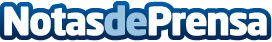 Sqrups!, el modelo de negocio que crece combinando primeras marcas y precios imbatiblesSupermercados de barrio de marcas líderes procedentes de stocks, restos de series, excedentes de fabricación, etc.
Datos de contacto:Pura de RojasALLEGRA COMUNICACION91 434 82 29Nota de prensa publicada en: https://www.notasdeprensa.es/sqrups-el-modelo-de-negocio-que-crece_1 Categorias: Franquicias Emprendedores Restauración Recursos humanos Consumo http://www.notasdeprensa.es